                                    Оборудование на прогулочной площадке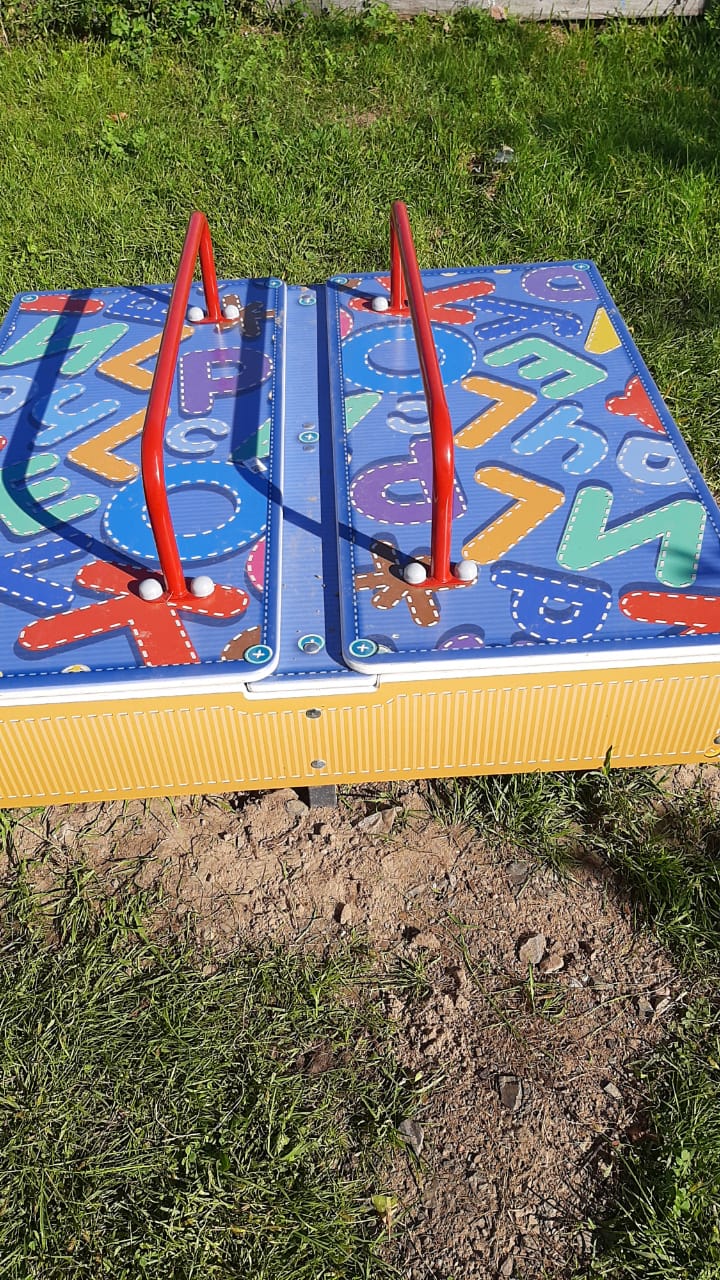 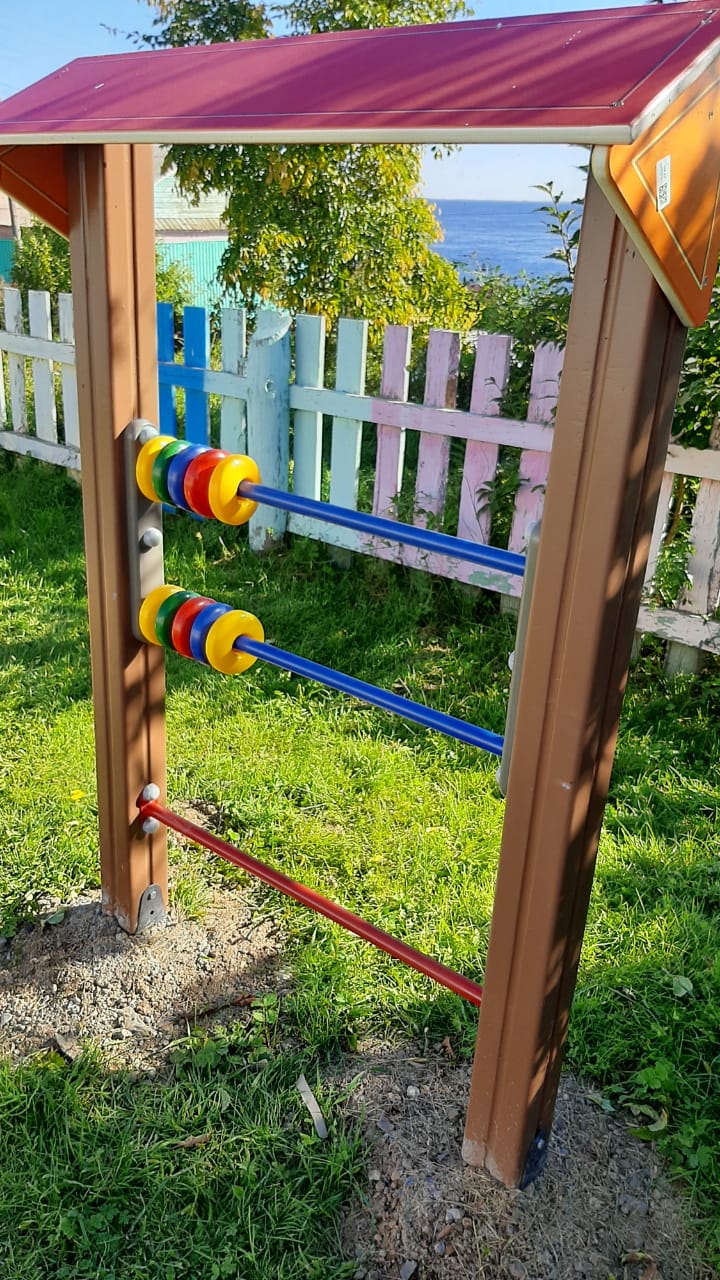 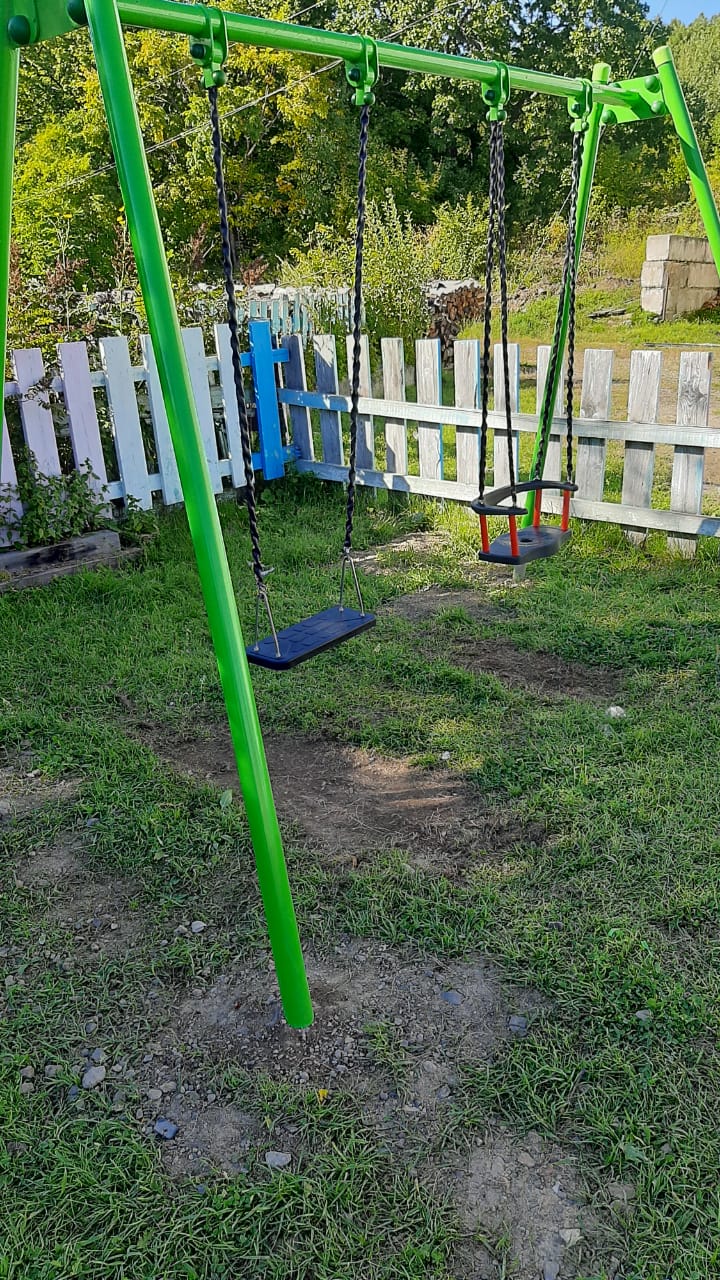 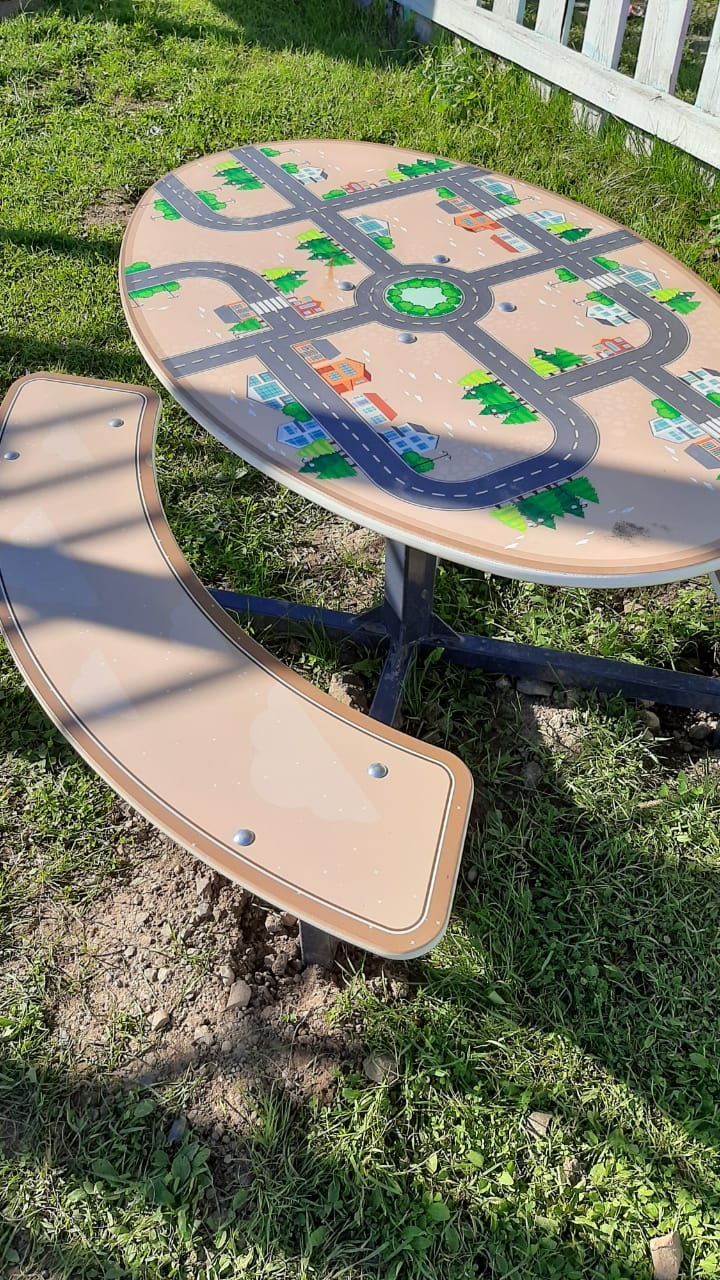 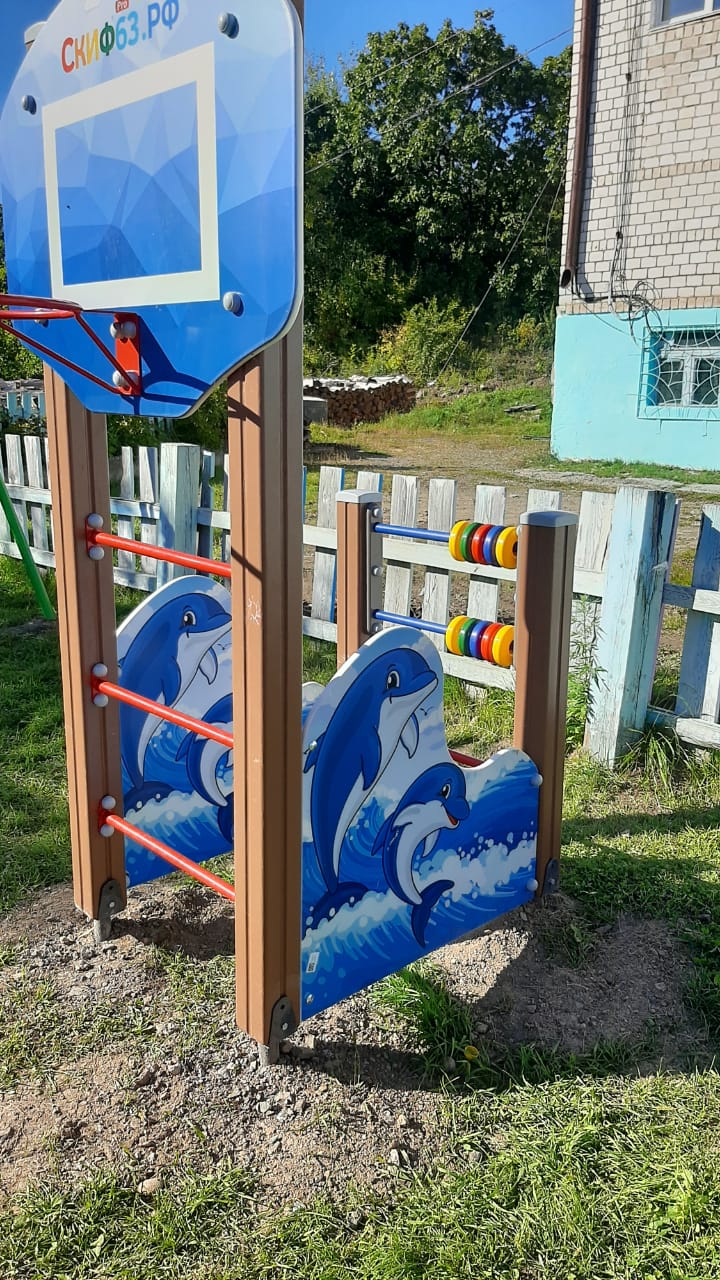 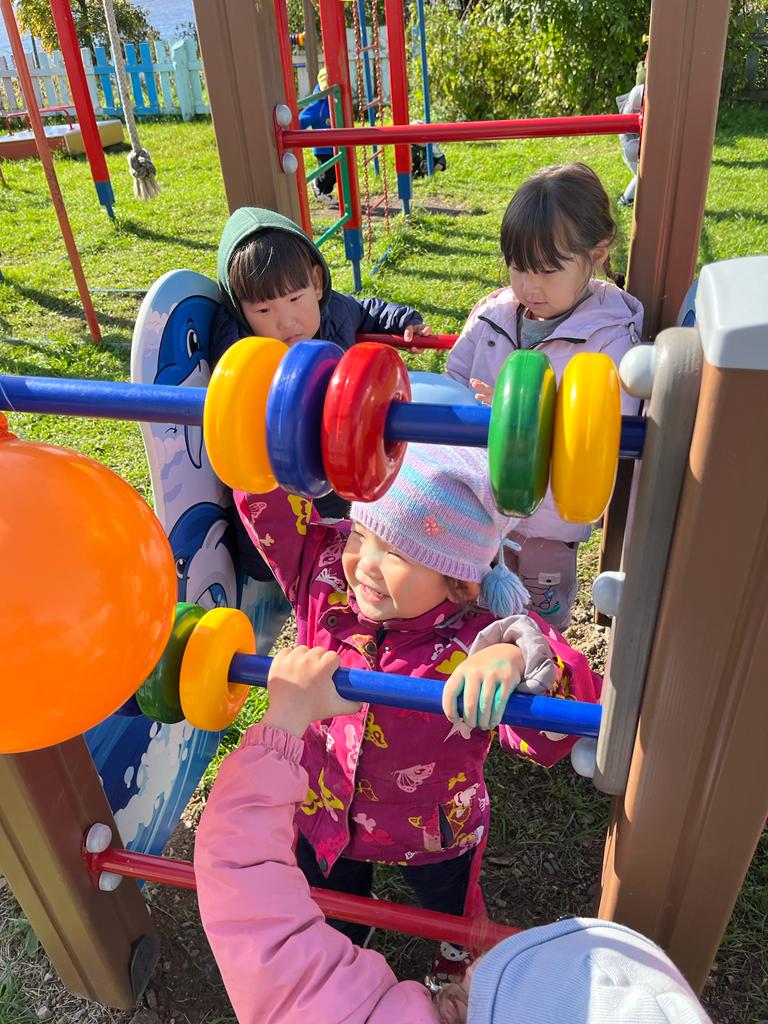 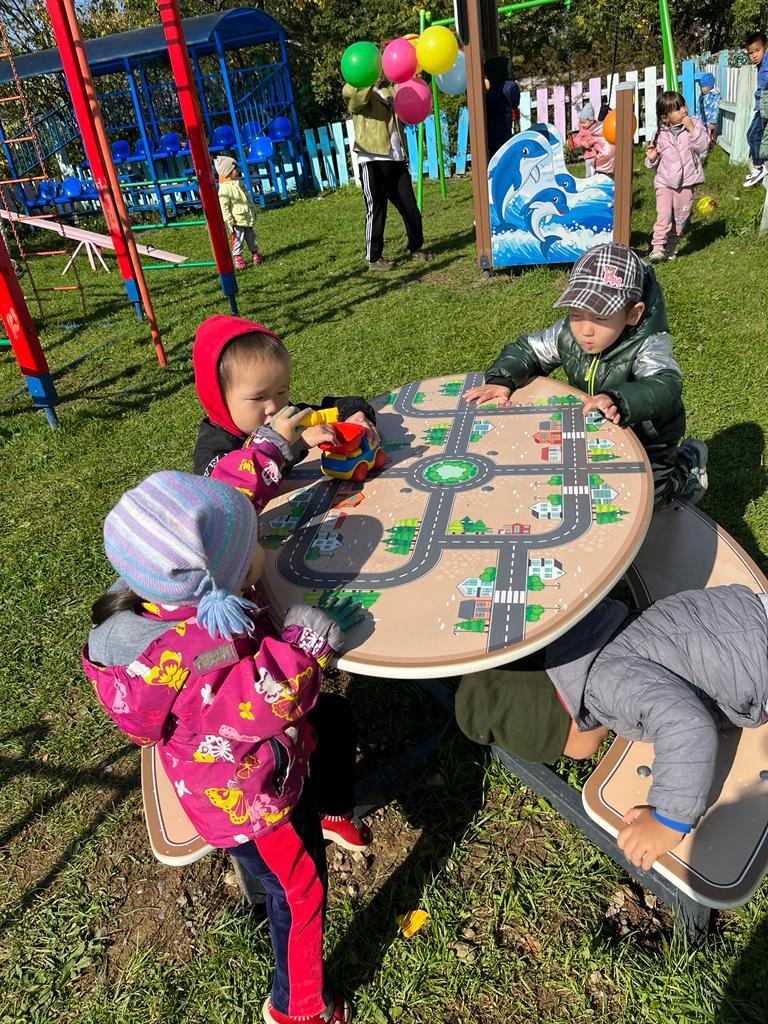 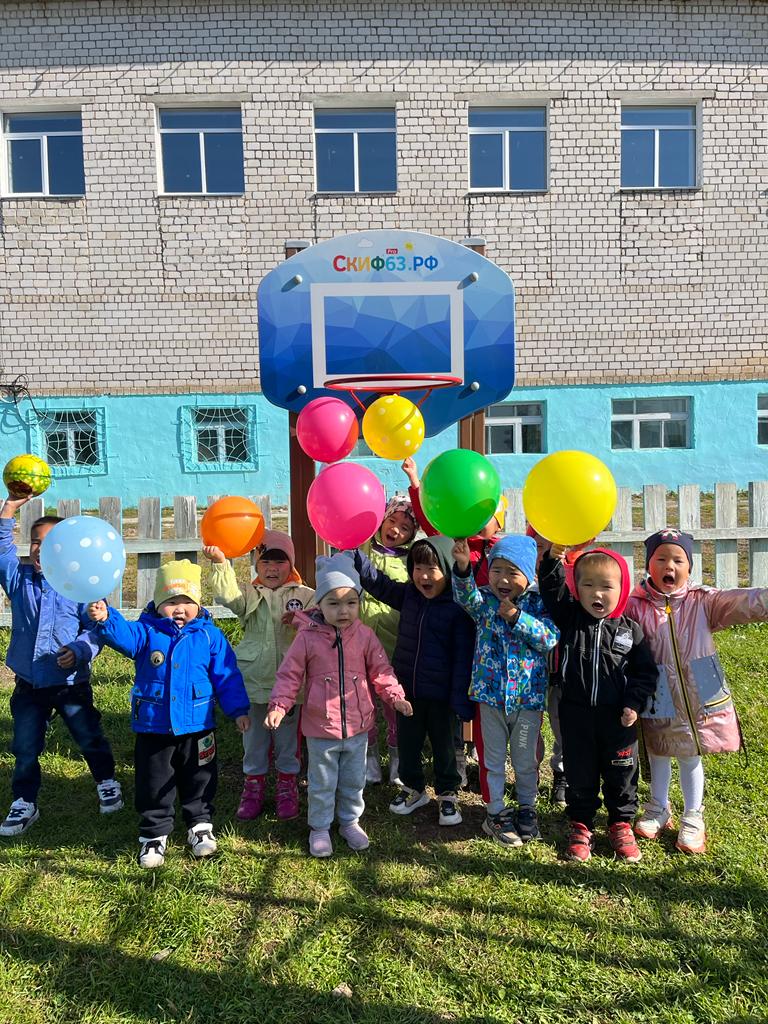 